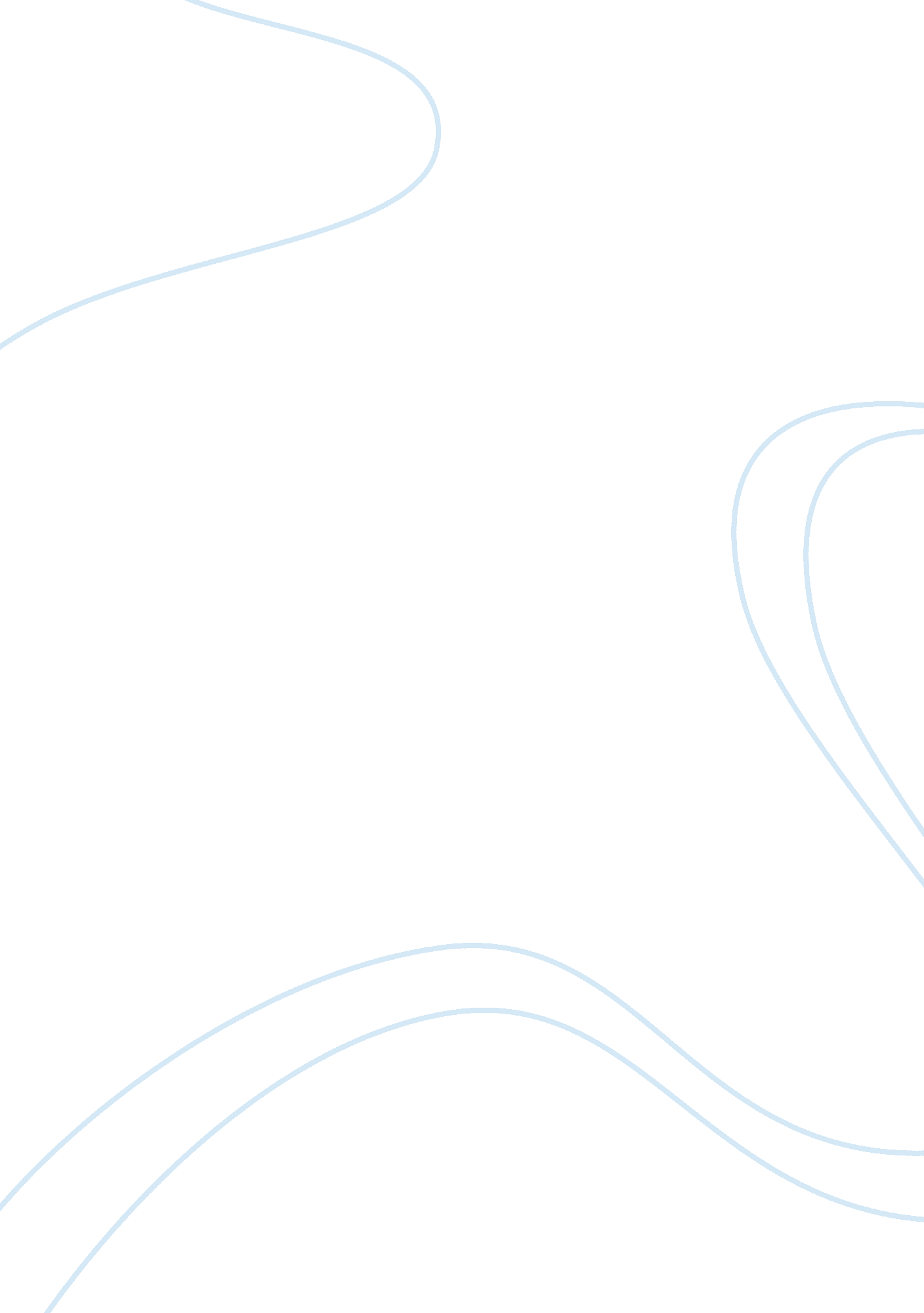 Human perception of real lifeLiterature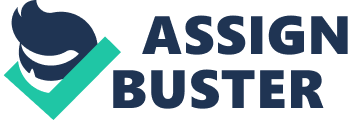 ﻿Human Perception Of Real Life 
To put it simply, Gulliver’s Travels is a satire on the rigidity of human perceptions, in which the central character, Lemuel Gulliver, travels to varied fantasy worlds, where he learns that no single human perception or approach towards interpreting reality is perfect, and life is primarily about grasping the relative views and approaches towards things (Turner 1998, p. xxiii). 
The main forte of Swift as a writer lies in his ability to create a fantasy world, where the characters interpret situations as per their own abilities and mindset, leading to a situation where no single interpretation of reality is sacrosanct, and consequently, the world emerges as a relative kaleidoscope. If the people at the Academy of Lagado are marked by an excruciatingly scientific approach towards issues, the Yahoo’s are characterized by their debased attitude towards sexuality, gluttony and violence. If Gulliver comes out as a giant in Lilliput, he turns out to be a miniscule figure in Brobdingnang. The altering and changing images of Gulliver in varied fantasy worlds celebrates a relative approach towards reality. 
I perfectly agree with this theme of Gulliver’s Travels and do believe that no single world view or way of interpreting and understanding world and human institutions is correct. People tend to interpret things in consonance with their own limitations, strengths, mindset, experience and abilities. It is only when one tries to understand and accommodate varied views pertaining to situations and issues that one could hope to lead a life that is quiet in tandem with reality. 

Reference List 
Turner, Paul (Ed.) 1998, Gulliver’s Travels, Oxford, Oxford University Press. 